Publicado en Madrid el 15/10/2020 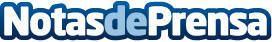 Centro Psicología Murcia: Aumenta la demanda de ayuda para tratar adiccionesLas adicciones causan mucho sufrimiento, tanto para la persona como para la familia. Un centro de psicología especializado es una buena opción para aliviar el sufrimiento y poner solución al problema, de ahí que en la actualidad se haya experimentado un aumento de las solicitudes de ayuda para tratar todo tipo de adiccionesDatos de contacto:Centro Psicología Murciahttps://centropsicologiamurcia.com/605572754Nota de prensa publicada en: https://www.notasdeprensa.es/centro-psicologia-murcia-aumenta-la-demanda-de Categorias: Medicina Sociedad Murcia E-Commerce http://www.notasdeprensa.es